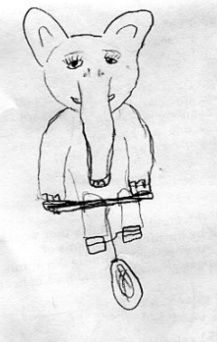 Guid-edReading : Calor-imetry& HeatGuid-edReading : Calor-imetry& HeatName___________________Date____________________Period_________________Testable and Quizzable Ideas from the Blue Textbook Chapter 11.     Be ready to hand this in. Avoid pronouns.Testable and Quizzable Ideas from the Blue Textbook Chapter 11.     Be ready to hand this in. Avoid pronouns.Testable and Quizzable Ideas from the Blue Textbook Chapter 11.     Be ready to hand this in. Avoid pronouns.Testable and Quizzable Ideas from the Blue Textbook Chapter 11.     Be ready to hand this in. Avoid pronouns.  Heat  (p. 293, the the second  paragraph)get the book’s definition of energy  Heat  (p. 293, the the second  paragraph)get the book’s definition of energy  Heat  (p. 293, the last paragraph)Write at least four facts about heat  Heat  (p. 293, the last paragraph)Write at least four facts about heat  Heat  Capacity (p. 296, the second paragraph)define heat capacity  Heat  Capacity (p. 296, the second paragraph)define heat capacity  Specific Heat  Capacity (p. 297, the first paragraph)define specific heat capacity  Specific Heat  Capacity (p. 297, the first paragraph)define specific heat capacity  The formula for heat (p. 297, the second paragraph)copy the formulalabel the parts of the formula in any way that will be useful for you to understand what the letters stand for.  The formula for heat (p. 297, the second paragraph)copy the formulalabel the parts of the formula in any way that will be useful for you to understand what the letters stand for.  A picture of a Calorimeter  (p. 300, Figure 11.8)sketch and label the "SIMPLE CALORIMETER"From the caption, jot down the function of the stirrer, the thermometer, & the chemical substances   A picture of a Calorimeter  (p. 300, Figure 11.8)sketch and label the "SIMPLE CALORIMETER"From the caption, jot down the function of the stirrer, the thermometer, & the chemical substances   Calorimetery (p. 300, the second paragraph)What two things are equal?  (Super important***)  Calorimetery (p. 300, the second paragraph)What two things are equal?  (Super important***)  The sign of delta H (p. 301, the top)copy Table 11.3  The sign of delta H (p. 301, the top)copy Table 11.3Specific Heat  (p. 296, Table 11.2)Try to find a pattern to what types of substances have low, medium, and high heat capacitiesSpecific Heat  (p. 296, Table 11.2)Try to find a pattern to what types of substances have low, medium, and high heat capacities